   KOZAN FEN LİSESİ MÜDÜRLÜĞÜNE       	  Velisi bulunduğum ………………………………………………………..…ın 2023-2024 eğitim-öğretim yılında okulunuz pansiyonunda Paralı     Parasız  yatılı olarak kalmasını istiyorum.      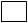 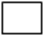 	 Gereğinin yapılmasını arz ederim.Adres:                                                        		 ……./…../2023                                                                              Veli TC:                                                                             Veli Adı SoyadıAnne Telefonu:                                                                                   İmzaBaba Telefonu:Öğrenci Telefonu: